DEMANDE D’ADOPTION CHAT/CHIEN Nom Prénom : Adresse : Téléphone : NOM DE L’ANIMAL :Votre Age ?Quelle est votre profession ? Quels sont vos horaires de travail habituels ?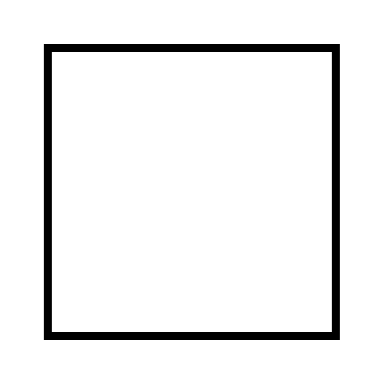 Possédez-vous un véhicule ?           OUI           NON Pouvez-vous vous déplacer le jour de l’arrivée ?            OUI          NON  Vous vivez ?                  Appartement                  Maison Quelle est sa superficie ?Disposez-vous d'un jardin ?           OUI         NON D’une cour ?                     OUI           NON Êtes-vous ?                        Propriétaire                    Locataire Depuis combien de temps y vivez-vous ?Projetez-vous de déménager ?              OUI              NON Vivez-vous :                    Seul                       En famille  De combien de personnes se compose la famille ?Avez-vous des enfants ? et Leurs âges :Toute la famille est-elle d'accord pour accueillir un animal ?          OUI        NON Y a-t-il des cas d'allergie dans la famille ?         OUI        NON Avez-vous d'autres animaux ?         OUI        NON Chat(s), combien ?Chien(s), combien ?Autres : Stérilisé(s) ou castré(s) ?         OUI                NON De quel(les) âge, race(s), ou caractère(s) :Vos animaux sont-ils en ordre de vaccination ?       OUI           NON Auparavant, avez-vous eu des chiens ou des chats ? (Si oui, merci de mentionner leur nom et les raisons pour lesquelles ils ne sont plus avec vous aujourd'hui)Merci de nous indiquer s'ils ont été adoptés via un refuge ou une association et préciser lequel/laquelle ?Votre terrasse ou balcon (Pour les personnes en appartement) est-il sécurisé ?         OUI         NON Quelle est sa superficie (Pour les personnes ayant un jardin) ?Comment est-il clôturé : mur, grillage, haies, sapins ?Votre chien ou chat aura-t-il accès au jardin pendant vos absences ?         OUI       NON Comment envisagez-vous l'exercice de votre chien ?Où le chien /chat vivra-t-il ?Dans quel espace restera le chien/chat la nuit ? Où dormira-t-il ?Combien de temps par jour le chien/chat va-t-il rester seul (sans aucun membre de la famille) ?Combien de fois par jour pouvez-vous promener votre chien ?Que ferez-vous de votre chien/chat pendant vos vacances ?Combien de temps par jour pensez-vous pouvoir consacrer à votre chien /chat ?Pourquoi voulez-vous adopter ? Quelles sont les activités que vous envisagez avec votre chien ? (Sport, loisirs, etc.)Avez-vous déjà pensé aux raisons qui pourraient vous pousser à abandonner votre chien / chat ? Quelles sont-elles ?En cas de problème de santé ou d'évènement grave, avez-vous une personne de confiance à qui confier votre chien /Chat provisoirement ?Si vous avez des remarques ou des demandes, n'hésitez pas à les formuler. Je m'engage à :
certifier correctes les informations inscrites dans ce formulaire et à comprendre la nécessité pour l’association de vérifier toute information, avant toute adoption. Ainsi, j’accepte de m’entretenir avec les responsables afin de vérifier que ma famille est en mesure de répondre aux besoins d’une adoption. Aussi, je devrais m’acquitter des frais d’adoption en temps et en heure. Signature précédée de "lu et approuvé"